Report – Class X Scholar Badge CeremonyDelhi Public School Gurgaon, held the Scholar Badge Ceremony of Class X on 30th May, 2019 to felicitate the meritorious students for their brilliant performance in scholastic and co-scholastic areas.The Director Principal, Ms Aditi Misra, in her welcome address thanked the class X Parent Reps for their unstinted support towards all school initiatives. She applauded the efforts of the parents for working in tandem with the policies of school and believing in the values imparted to their children by the institution. She earnestly requested them to focus on the happiness of their children and also appealed to them to encourage their wards to stay away from social media. She lauded the scholars for their continuous academic excellence and outstanding performance in co-curricular activities. She also appreciated the support extended by the parents and students towards Siksha Kendra and proudly shared the information regarding a corpus being created by the alumni to support the college education of the Shiksha Kendra students.The cultural programme commenced with a mellifluous rendition, invoking the spirit of relentless hard work to forge ahead with confidence on the path to success. This was followed by an enchanting fusion of Odissi, Kathak and Contemporary dance forms depicting the power of knowledge.The ceremony culminated with the vote of thanks by the Headmistress, Senior School, Ms Arpna Gupta.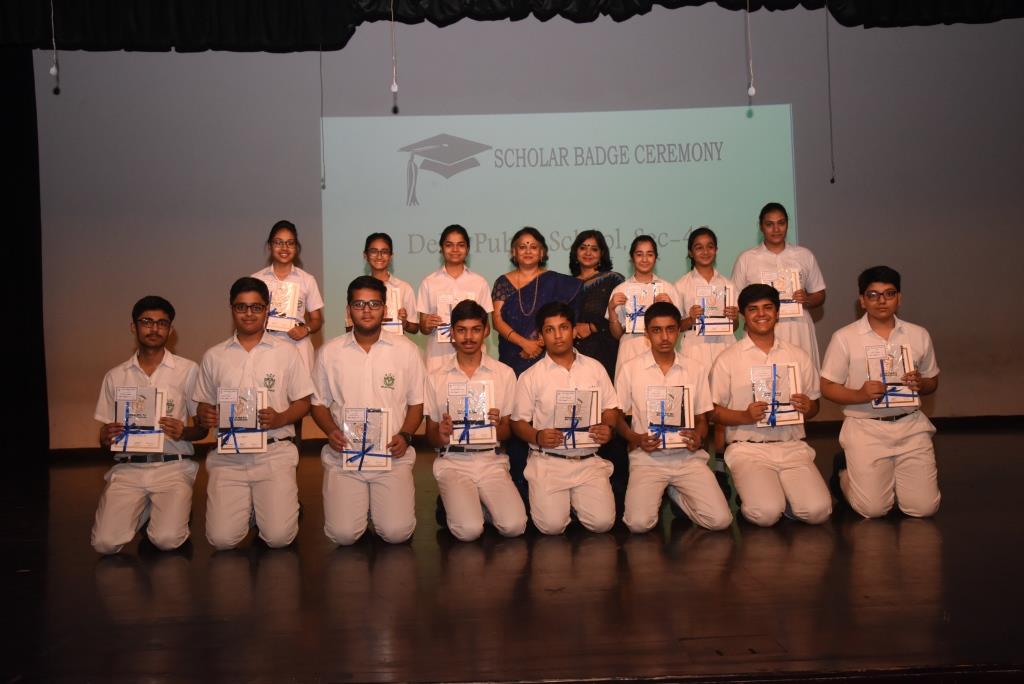 